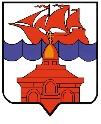 РОССИЙСКАЯ ФЕДЕРАЦИЯКРАСНОЯРСКИЙ КРАЙТАЙМЫРСКИЙ ДОЛГАНО-НЕНЕЦКИЙ МУНИЦИПАЛЬНЫЙ РАЙОНАДМИНИСТРАЦИЯ СЕЛЬСКОГО ПОСЕЛЕНИЯ ХАТАНГАПОСТАНОВЛЕНИЕ01.04.2019 г.                                                                                                                      № 068 - ПОб утверждении административного регламента муниципальной услуги «Прием заявлений и выдача документов о согласовании переустройства и (или) перепланировки помещения в многоквартирном доме» администрацией сельского поселения ХатангаВ соответствии с Федеральным законом Российской Федерации от 27.12.2018 года № 558-ФЗ «О внесении изменений в жилищный кодекс Российской Федерации в части упорядочения норм, регулирующих переустройство и (или) перепланировку помещений в многоквартирном доме», ПОСТАНОВЛЯЮ:Утвердить административный регламент предоставления муниципальной услуги «Прием заявлений и выдача документов о согласовании переустройства и (или) перепланировки помещения в многоквартирном доме» администрацией сельского поселения Хатанга, согласно приложения к настоящему Постановлению. Прекратить действие Постановления администрации сельского поселения Хатанга от 17.01.2011 года № 007-П «Об утверждении административного регламента предоставления муниципальной услуги «Прием заявлений и выдача документов о согласовании переустройства и (или) перепланировки жилого помещения» администрацией сельского поселения Хатанга».Опубликовать Постановление в Информационном бюллетене Хатангского сельского Совета депутатов и администрации сельского поселения Хатанга и на официальном сайте органов местного самоуправления сельского поселения Хатанга www.hatanga24.ru Постановление вступает в силу в день, следующий за днем его официального опубликования.Контроль за исполнением настоящего Постановления возложить на заместителя Главы сельского поселения Хатанга Скрипкина А. С.Глава сельского поселения Хатанга						 А. В. КулешовАДМИНИСТРАТИВНЫЙ РЕГЛАМЕНТпредоставления муниципальной услуги«Прием заявлений и выдача документов о согласовании переустройства и (или) перепланировки помещения в многоквартирном доме» администрацией сельского поселения Хатанга1. Общие положения
	 Настоящий административный регламент по предоставлению муниципальной услуги по приему заявления и выдаче документов о согласовании переустройства и (или) перепланировки помещения в многоквартирном доме, (далее - административный регламент) разработан в целях повышения качества исполнения и доступности результатов предоставления муниципальной услуги по принятию документов, а также по приему заявления и выдаче документов о согласовании переустройства и (или) перепланировки помещения в многоквартирном доме, (далее - муниципальная услуга) и определяет последовательность и сроки действий (далее - административные процедуры) должностных лиц при осуществлении полномочий по предоставлению муниципальной услуги.          1.1. Наименование муниципальной услуги: Прием заявлений и выдача документов о согласовании переустройства и (или) перепланировки помещения в многоквартирном доме. 1.2. Наименование Ответственного исполнителя, непосредственно предоставляющего муниципальную услугу: Отдел ЖКХ, благоустройства и градостроительства администрации сельского поселения Хатанга.2. Стандарт предоставления муниципальной услуги 2.1.  Наименование муниципальной услуги:Прием заявлений и выдача документов о согласовании переустройства и (или) перепланировки помещения в многоквартирном доме. 2.2. Наименование органа, предоставляющего муниципальную услугу: Отдел ЖКХ, благоустройства и градостроительства администрации сельского поселения Хатанга (далее – Отдел). 2.3. В настоящем административном регламенте используются следующие понятия: 2.3.1. Помещение в многоквартирном доме - изолированное помещение, которое является недвижимым имуществом и пригодно для постоянного проживания граждан (отвечает установленным санитарным и техническим правилам и нормам, иным требованиям законодательства);  2.3.2. Переоборудование помещений – проведение строительных работ в отдельных помещениях здания при изменении его функционального назначения, без нарушения несущей способности капитальных конструкций, предусматривающих один из следующих видов работ (или их комплекс):  	–   замену (частичную или полную) ненесущих перегородок;	–  пробитие проемов;	–  замену технологического, инженерного и сантехнического оборудования помещения (не влекущую переоборудования по всему зданию); 2.3.3. Перепланировка помещения – проведение строительных работ в отдельных помещениях здания при сохранении функционального назначения объекта перепланировки, предусматривающего один из следующих видов работ (или их комплекс): 	– замену (частичную или полную) ненесущих перегородок;	– пробитие проемов в ненесущих перегородках;	– замену инженерного и сантехнического оборудования помещения (не влекущую переоборудование по всему зданию).2.4. Конечным результатом предоставления муниципальной услуги является:- выдача решения о согласовании переустройства и (или) перепланировки помещения в многоквартирном доме;- отказ в выдаче решения о согласовании переустройства и (или) перепланировки помещения в многоквартирном доме;        2.5. Описание заявителей, получателей муниципальной услуги:Заявителями муниципальной услуги (далее - Заявители) являются:2.5.1.  Собственник жилого помещения:- физическое лицо;- индивидуальный предприниматель;- юридическое лицо независимо от организационно-правовой формы. От имени собственника переустраиваемого и (или) перепланируемого помещения в многоквартирном доме может выступать другое лицо, наделенное соответствующими полномочиями в установленном порядке:- для физического лица – наличие доверенности, заверенной нотариально;- для юридического лица – копия устава и (или) наличие доверенности (удостоверенной);2.5.2. Наниматель помещения в многоквартирном доме по договору социального найма при наличии письменного согласия наймодателя жилого помещения.2.5.3. Арендатор помещения в многоквартирном доме при наличии письменного согласия собственника жилого помещения.2.6. Срок предоставления муниципальной услуги:2.6.1. Администрация сельского поселения Хатанга (далее – Администрация), не позднее чем через 45 дней со дня предоставления указанных документов в данный орган получателем муниципальной услуги принимает решение о согласовании или об отказе в согласовании переустройства и (или) перепланировки помещения в многоквартирном доме.2.6.2. Администрация не позднее чем через три рабочих дня со дня принятия решения о согласовании выдает или направляет по адресу, указанному в заявлении, заявителю документ, подтверждающий принятие такого решения.2.7. Правовые основания для предоставления муниципальной услуги: - Федеральный закон № 131-ФЗ от 06.10.2003 г. «Об общих принципах организации местного самоуправления в РФ»; - Устав сельского поселения Хатанга утвержден Решением Совета СП Хатанга от 27.12.2005 г. № 29-РС;- Градостроительный кодекс Российской Федерации от 29.12.2004 г. № 190-ФЗ;- Жилищный кодекс Российской Федерации от 29.12.2004 г.  № 189-ФЗ;- Федеральный закон от 27.07.2010 г. №210-ФЗ «Об общих принципах организации предоставления государственных и муниципальных услуг»;- Постановление Правительства Российской Федерации № 266 от 28.04.2005 г. «Об утверждении формы заявления о переустройстве и (или) перепланировке помещения в многоквартирном дом и формы документа, подтверждающего принятие решения о согласовании переустройства и (или) перепланировки жилого помещения»; - Постановление администрации сельского поселения Хатанга от 25.03.2019 г. № 058-П «Об утверждении Положения о порядке согласования переустройства и (или) перепланировки жилых и нежилых помещений в жилом фонде на территории муниципального образования сельское поселение Хатанга»;- Распоряжение администрации сельского поселения Хатанга от 25.03.2019 г. № 050-Р «Об утверждении состава комиссии по вопросам выполнения переустройства и (или) перепланировки жилых и нежилых помещений, по переводу жилого помещения в нежилое или нежилого помещения в жилое помещение в жилом фонде на территории сельского поселения Хатанга».	2.8. Исчерпывающий перечень документов, необходимых в соответствии с законодательными актами и (или) иными нормативными правовыми актами органов местного самоуправления для предоставления муниципальной услуги, подлежащих представлению заявителем.Для согласования переустройства и (или) перепланировки помещения в многоквартирном доме заявитель подает (направляет почтой) в Администрацию или представляет лично в МФЦ, следующие документы:2.8.1. Заявление о переустройстве и (или) перепланировке по форме, утвержденной Постановлением Правительства Российской Федерации от 28.04.2005 г. № 266 (Приложение № 1);2.8.2. Документ, удостоверяющий личность заявителя: паспорт гражданина Российской Федерации или временное удостоверение личности гражданина Российской Федерации;2.8.3. Копии учредительных документов (в случае если копии не удостоверены нотариально, представляются оригиналы учредительных документов) (при обращении юридического лица);2.8.4. Документ, удостоверяющий право (полномочия) представителя физического или юридического лица, если с заявлением обращается представитель заявителя (в случае необходимости):- для физического лица – наличие доверенности, заверенной нотариально;- для юридического лица – копия устава и (или) наличие доверенности;2.8.5. Правоустанавливающие документы на переустраиваемое и (или) перепланируемое помещение в многоквартирном доме (подлинники или засвидетельствованные в нотариальном порядке копии), если право на него не зарегистрировано в Едином государственном реестре прав на недвижимое имущество и сделок с ним;2.8.6. Подготовленный и оформленный в установленном порядке проект переустройства и (или) перепланировки переустраиваемого и (или) перепланируемого помещения в многоквартирном доме;2.8.7. Согласие в письменной форме всех членов семьи нанимателя (в том числе временно отсутствующих членов семьи нанимателя), занимающих переустраиваемое и (или) перепланируемое помещение в многоквартирном доме на основании договора социального найма (в случае, если заявителем является уполномоченный наймодателем на представление предусмотренных настоящим пунктом документов наниматель переустраиваемого и (или) перепланируемого помещения в многоквартирном доме по договору социального найма).2.8.8. В соответствии с частью 2 статьи 40 Жилищного кодекса Российской Федерации если реконструкция, переустройство и (или) перепланировка помещений невозможны без присоединения к ним части общего имущества в многоквартирном доме, на такие реконструкцию, переустройство и (или) перепланировку помещений должно быть получено согласие всех собственников помещений в многоквартирном доме.В соответствии с частью 2 статьи 41 Жилищного кодекса Российской Федерации изменение размера общего имущества в коммунальной квартире возможно только с согласия всех собственников комнат в данной квартире путем ее переустройства и (или) перепланировки.2.9. Перечень оснований для отказа в приеме документов, необходимых для предоставления муниципальной услуги: - отсутствие документов, предусмотренных пунктом 2.8 настоящего Административного регламента.2.10. Перечень оснований для отказа в предоставлении муниципальной услуги:- несоответствие проекта переустройства и (или) перепланировки помещения в многоквартирном доме требованиям законодательства. 2.10.1. Решение об отказе в согласовании переустройства и (или) перепланировки помещения в многоквартирном доме должно содержать основания отказа с обязательной ссылкой на нарушения.2.10.2. Решение об отказе в согласовании переустройства и (или) перепланировки помещения в многоквартирном доме выдается или направляется заявителю не позднее чем через три рабочих дня со дня принятия такого решения и может быть обжаловано заявителем в судебном порядке.2.11. Администрация осуществляет выдачу решения о согласовании переустройства и (или) перепланировки помещения в многоквартирном доме без взимания платы.2.12. Максимальный срок ожидания в очереди при подаче запроса и при получении результата предоставления муниципальной услуги не должно превышать 15 минут. При отсутствии очереди заявитель принимается незамедлительно.           2.13. Срок регистрации запроса заявителя о предоставлении муниципальной услуги:- максимальный срок регистрации заявления в книге учета 15 минут.           2.14. Требования к помещениям, в которых предоставляются услуги:  2.14.1. Помещение для предоставления муниципальной услуги должно быть оснащено столами, стульями, компьютером с возможностью печати и выхода в интернет, средствами пожаротушения, иметь достаточное освещение.2.14.2. Места ожидания предоставления муниципальной услуги оборудуются стульями.2.14.3. Места для заполнения необходимых документов обеспечиваются бланками заявлений, раздаточными информационными материалами, письменными принадлежностями.2.14.4. Помещения, в которых предоставляются муниципальные услуги, зал ожидания, места для заполнения запросов о предоставлении государственной или муниципальной услуги, информационные стенды с образцами их заполнения и перечнем документов, необходимых для предоставления муниципальной услуги, должны быть доступны для инвалидов в соответствии с законодательством Российской Федерации о социальной защите инвалидов.2.14.5. При отсутствии условий для предоставления муниципальной услуги, с учетом потребностей инвалидов, органом предоставляющим услугу, проводятся мероприятия по обеспечению беспрепятственного доступа маломобильных групп населения к объекту с учетом разумного приспособления.           2.15. Показателями доступности и качества муниципальной услуги являются соблюдение требований к информационному обеспечению получателей при обращении за ее предоставлением и в ходе ее предоставления.           2.15.1. Показатели качества предоставления муниципальной услуги: - соблюдение требований к графику (режиму) работы Отдела; - соблюдение требований к объему предоставления муниципальной услуги;- соблюдение требований к срокам предоставления муниципальной услуги.2.16. Особенности предоставления государственной услуги в электронной форме:- получение информации в электронном виде не предполагает ожидания заинтересованного лица при обращении и получении результата предоставления муниципальной услуги;- предоставление муниципальной услуги в электронном виде не требует предоставления заинтересованному лицу специальных мест получения информации.3.  Состав, последовательность и сроки выполнения административных процедур, требования к порядку их выполнения, в том числе особенности выполнения административных процедур в электронной форме, а также особенности выполнения административных процедур в многофункциональных центрах3.1. Консультирование по вопросам предоставления муниципальной услуги.3.1.1. Основанием для начала административной процедуры является личное обращение заявителя, письменное обращение по почте, обращение посредством телефонной связи, по электронной почте.         Получение заявителями консультаций по процедуре предоставления муниципальной услуги может осуществляться следующими способами: 
        - посредством личного обращения;        - посредством письменных обращений по почте;        - с использованием средств телефонной связи;        - с использованием электронного информирования.3.1.2. Обязанности должностных лиц при ответе на телефонные звонки, устные и письменные обращения граждан или организаций:        - при консультировании посредством индивидуального устного информирования, специалист Отдела дает гражданину полный, точный и оперативный ответ на поставленные вопросы. Время ожидания гражданина при индивидуальном устном консультировании не должно превышать 30 минут.         -  при консультировании по телефону специалист Отдела должен назвать свою фамилию, имя, отчество, должность, а также наименование отдела, в который обратилось заинтересованное лицо, а затем - в вежливой форме четко и подробно проинформировать обратившегося по интересующим вопросам.          -  при консультировании по письменным обращениям заявителю дается четкий и понятный ответ на поставленные вопросы, указывается фамилия и инициалы, номер телефона исполнителя. Ответ на обращение направляется по почте на адрес заявителя в срок, не превышающий 10 календарных дней с момента поступления письменного обращения.         3.1.3. Основания для отказа в консультировании по вопросам предоставления муниципальной услуги отсутствуют.         3.1.4. Результатом выполнения административной процедуры является получение обратившимся информации и консультации по интересующим вопросам.3.2. Прием и регистрация заявления и прилагаемых документов.3.2.1. Основанием для начала административной процедуры является личное обращение заявителя с комплектом документов, предусмотренных пунктом 2.8 настоящего административного регламента.3.2.2. Специалист Отдела, ответственный за выполнение административного действия проверяет наличие документов, исходя из перечня документов, предусмотренных пунктом 2.8 настоящего административного регламента. Срок выполнения процедуры не превышает 15 минут. 3.2.3. При наличии заявления и полного пакета документов специалист Отдела принимает документы, расписывается в получении документов в заявлении. Срок выполнения действия не превышает 5 минут.3.2.4. При установлении факта отсутствия документов, указанных в пункте 2.8 настоящего административного регламента, специалист Отдела устно уведомляет заявителя о наличии препятствий для дальнейшего приема и предлагает принять меры по их устранению. Срок выполнения действия не превышает 15 минут.3.2.5. Специалист Отдела сообщает заявителю максимальный срок окончания предоставления муниципальной услуги (45 календарных дней с даты получения заявления).3.2.6. Результатом выполнения административной процедуры является регистрация заявления с прилагаемыми документами.3.3. Рассмотрение заявления и выдача решения или отказ в выдаче решения заявителю. 3.3.1. Основанием для начала процедуры рассмотрения заявления и документов, принятия решения (выдача решения о согласовании переустройства и (или) перепланировки помещения в многоквартирном доме либо отказ в выдаче решения о согласовании переустройства и (или) перепланировки помещения в многоквартирном доме с указанием причин отказа) является поступление заявления и документов согласно перечню, указанному в пункте 2.8 настоящего административного регламента.	3.3.2. Документы, необходимые для получения решения о согласовании переустройства и (или) перепланировки помещения в многоквартирном доме представляются в двух экземплярах.             3.3.3. Специалист Отдела в течение четырнадцати дней со дня получения заявления о выдаче решения о согласовании переустройства и (или) перепланировки помещения в многоквартирном доме осуществляет проверку комплектности и правильности оформления представленных документов, прилагаемых к заявлению.3.3.4. В случае соответствия представленных документов требованиям настоящего Административного регламента Специалист Отдела готовит проект решения о согласовании переустройства и (или) перепланировки помещения в многоквартирном доме и согласовывает его с начальником Отдела.3.3.5. Согласованный проект решения о согласовании переустройства и (или) перепланировки помещения в многоквартирном доме передаётся Главе сельского поселения Хатанга (лицу, его замещающему) на рассмотрение и подписание.3.3.6. Специалист Отдела выдаёт заявителю решение о согласовании переустройства и (или) перепланировки помещения в многоквартирном доме, подписанное Главой сельского поселения Хатанга (либо лицом, его замещающем)3.3.7. Вручение оригинала решения о согласовании переустройства и (или) перепланировки помещения в многоквартирном доме заявителю осуществляется специалистом Отдела под роспись.   Время осуществления указанного административного действия не должно превышать 20 минут. 3.3.8. Регистрация выданных решений о согласовании переустройства и (или) перепланировки помещения в многоквартирном доме производится в журнале регистрации решений о согласовании переустройства и (или) перепланировки помещения в многоквартирном доме.3.3.9. После выдачи решения о согласовании переустройства и (или) перепланировки помещения в многоквартирном доме копии документов, представленных заявителем для получения решения в соответствии с пунктом 2.8 настоящего административного регламента, остаются в Отделе, а подлинники возвращаются заявителю.3.3.10. Специалист Отдела при установлении обстоятельств, указанных в пункте 2.10 настоящего административного регламента, в течение двух дней готовит проект мотивированного отказа в выдаче решения о согласовании переустройства и (или) перепланировки помещения в многоквартирном доме, согласовывает его с начальником Отдела и Главой сельского поселения Хатанга (либо лицом, его замещающим).3.3.11. Отказ в выдаче решения о согласовании переустройства и (или) перепланировки помещения в многоквартирном доме должен содержать основания, по которым запрашиваемое решение не может быть выдано, дату принятия решения об отказе, а также порядок обжалования такого решения.3.3.12. Специалист Отдела в день подписания и регистрации в журнале исходящей корреспонденции мотивированного отказа в выдаче решения о согласовании переустройства и (или) перепланировки помещения в многоквартирном доме выдает или направляет заявителю отказ в выдаче решения о согласовании переустройства и (или) перепланировки помещения в многоквартирном доме и возвращает все представленные документы. Время осуществления указанного административного действия не должно превышать 10 минут.3.3.13. Результатом выполнения административной процедуры является выдача решений или отказ в выдаче решения о согласовании переустройства и (или) перепланировки помещения в многоквартирном доме.            3.4. Информирование граждан по вопросам предоставления муниципальной услуги, в том числе о ходе предоставления муниципальной услуги осуществляется непосредственно Отделом в здании Администрации при личном приеме и с использованием средств электронной и телефонной связи.Место нахождения отдела: 647460, Красноярский край, Таймырский Долгано-Ненецкий район, с. Хатанга, ул. Советская, 23А, кабинет № 10.Режим работы Отдела: ежедневно с понедельника по пятницу с 9.00 ч до 17 часов 12 минут (перерыв на обед с 13.00 ч до 14.00 ч), выходные дни – суббота, воскресенье.Телефон/факс отдела: 8 (39176) 22178.Адрес электронной почты Отдела: khramova_ a.n@mail.ru           3.5. Официальные сайты в сети Интернет:- Красноярский краевой: krskstate.ru;- органов местного самоуправления сельского поселения Хатанга: hatanga24.ruНа официальных сайтах в сети Интернет размещается следующая информация:- извлечения из законодательных и иных нормативных правовых актов, содержащих нормы, регулирующие деятельность по предоставлению муниципальной услуги;- текст настоящего административного регламента;- режим работы Администрации;- номера телефонов, факсов, адреса электронной почты Администрации.3.6. Особенности предоставления муниципальной услуги в Многофункциональном центре.Предоставление муниципальной услуги посредством Многофункционального центра осуществляется в Территориально обособленном структурном подразделении Многофункциональный центр предоставления государственных и муниципальных услуг в с. Хатанга (далее – МФЦ)  при наличии вступившего в силу соглашения о взаимодействии между Краевым государственным бюджетным учреждением «Многофункциональный центр предоставления государственных и муниципальных услуг»  г. Красноярска (далее – КГБУ «МФЦ»)  и  Администрацией. Предоставление муниципальной услуги в иных МФЦ осуществляется при наличии вступившего в силу соглашения о взаимодействии между КГБУ «МФЦ» и иным МФЦ.3.6.1. МФЦ осуществляет:- взаимодействие с территориальными органами федеральных органов исполнительной власти, органами исполнительной власти Красноярского края, органами местного самоуправления сельского поселения Хатанга и организациями, участвующими в предоставлении муниципальных услуг в рамках заключенных соглашений о взаимодействии;- информирование граждан и организаций по вопросам предоставления муниципальных услуг;- прием и выдачу документов, необходимых для предоставления муниципальных услуг, либо являющихся результатом предоставления муниципальных услуг;- обработку персональных данных, связанных с предоставлением муниципальных услуг.3.6.2. В случае подачи документов в Администрацию посредством МФЦ специалист МФЦ, осуществляющий прием документов, представленных для получения муниципальной услуги, выполняет следующие действия:а) определяет предмет обращения;б) проводит проверку полномочий лица, подающего документы;в) проводит проверку правильности заполнения запроса;г) осуществляет сканирование представленных документов, формирует электронное дело, все документы которого связываются единым уникальным идентификационным кодом, позволяющим установить принадлежность документов конкретному заявителю и виду обращения за муниципальной услугой;д) заверяет электронное дело своей электронной подписью (далее — ЭП);е) направляет копии документов и реестр документов в Администрацию:- в электронном виде (в составе пакетов электронных дел) в течение 1 рабочего дня со дня обращения заявителя в МФЦ;- на бумажных носителях (в случае необходимости обязательного предоставления оригиналов документов) — в течение 3 рабочих дней со дня обращения заявителя в МФЦ посредством курьерской связи, с составлением описи передаваемых документов, с указанием даты, количества листов, фамилии, должности и подписанные уполномоченным специалистом МФЦ.По окончании приема документов специалист МФЦ выдает заявителю расписку в приеме документов.3.6.3. При указании заявителем места получения ответа (результата предоставления муниципальной услуги) посредством МФЦ должностное лицо Администрации, ответственное за выполнение административной процедуры, направляет необходимые документы (справки, письма, решения и другие документы) в МФЦ для их последующей передачи заявителю:- в электронном виде в течение 1 рабочего (рабочих) дня (дней) со дня принятия решения о предоставлении (отказе в предоставлении) заявителю услуги;- на бумажном носителе — в срок не более 3 дней со дня принятия решения о предоставлении (отказе в предоставлении) заявителю услуги.Указанные в настоящем пункте документы направляются в МФЦ не позднее двух рабочих дней до окончания срока предоставления муниципальной услуги.Специалист МФЦ, ответственный за выдачу документов, полученных от Администрации по результатам рассмотрения представленных заявителем документов, в день их получения от Администрации сообщает заявителю о принятом решении по телефону (с записью даты и времени телефонного звонка), а также о возможности получения документов в МФЦ.4. Формы контроля за исполнением административного регламента 
4.1. Текущий контроль осуществляется путем проведения проверок соблюдения и исполнения специалистами настоящего административного регламента и иных нормативных правовых актов Российской Федерации, устанавливающих требования к предоставлению муниципальной услуги.Текущий контроль осуществляется путем проведения должностными лицами Администрации, ответственными за организацию исполнения муниципальной услуги, проверок полноты и качества исполнения положений настоящего административного регламента, выявления и обеспечения устранения выявленных нарушений, рассмотрения, принятия решений и подготовки ответов на обращения заявителей, содержащих жалобы на действия (бездействие) должностных лиц отдела, участвующих в исполнении муниципальной услуги.Контроль за предоставлением муниципальной услуги осуществляется в форме текущего контроля, проведения плановых и внеплановых проверок полноты и качества предоставления муниципальной услуги. Текущий контроль за предоставлением муниципальной услуги, за соблюдением и исполнением положений настоящего Административного регламента, иных нормативно-правовых актов, устанавливающих требования к предоставлению муниципальной услуги, а также за принятием решений осуществляет глава сельского поселения Хатанга.4.2. Порядок и периодичность проведения плановых и внеплановых проверок полноты и качества предоставления муниципальной услуги, а также перечень должностных лиц, осуществляющих проверки, устанавливаются распоряжением главы сельского поселения Хатанга. При проверках могут рассматриваться все вопросы, связанные с предоставлением муниципальной услуги (комплексные проверки), или отдельные аспекты (тематические проверки). По результатам проверки составляется акт проверки.  Контроль за полнотой и качеством предоставления муниципальной услуги включает в себя проведение проверок, выявление и устранение нарушений, рассмотрение и подготовку ответов на обращения заявителей, содержащие жалобы на действия (бездействия) должностных лиц.Внеплановые проверки осуществляются при поступлении жалоб от заявителя.4.3. По результатам проведенных проверок, в случае выявления нарушений прав заявителей, осуществляется привлечение виновных лиц к ответственности в соответствии с действующим законодательством Российской Федерации. Специалист, исполняющий административный регламент несет персональную ответственность за предоставление услуги.4.4. Персональная ответственность Специалиста администрации, ответственного за исполнение административных действий, закрепляется в их должностных регламентах в соответствии с требованиями законодательства.5. Досудебное (внесудебное) обжалование заявителем решений и действий (бездействия) органа, предоставляющего муниципальную услугу, должностного лица органа, предоставляющего муниципальную услугу, либо муниципального служащего5.1. Заявитель вправе обжаловать действия или бездействие должностных лиц   Администрации при предоставлении ими муниципальной услуги по подготовке и выдаче разрешений на строительство, реконструкцию объектов капитального строительства в досудебном и судебном порядке и может обратиться с жалобой, в том числе в следующих случаях:1) нарушение срока регистрации запроса о предоставлении муниципальной услуги, запроса, указанного в статье 15.1 согласно Федеральному Закону от 27.09.2010 года № 210-ФЗ;2) нарушение срока предоставления муниципальной услуги. В указанном случае досудебное (внесудебное) обжалование заявителем решений и действий (бездействия) многофункционального центра, работника многофункционального центра возможно в случае, если на многофункциональный центр, решения и действия (бездействие) которого обжалуются, возложена функция по предоставлению соответствующих государственных или муниципальных услуг в полном объеме в порядке, определенном частью 1.3 статьи 16 согласно Федеральному Закону от 27.09.2010 года № 210-ФЗ;3) требование у заявителя документов или информации либо осуществления действий, представление или осуществление которых не предусмотрено нормативными правовыми актами Российской Федерации, нормативными правовыми актами субъектов Российской Федерации, муниципальными правовыми актами для предоставления муниципальной услуги;4) отказ в приеме документов, предоставление которых предусмотрено нормативными правовыми актами Российской Федерации, нормативными правовыми актами Красноярского края, муниципальными правовыми актами для предоставления муниципальной услуги, у заявителя;5) отказ в предоставлении муниципальной услуги, если основания отказа не предусмотрены федеральными законами и принятыми в соответствии с ними иными нормативными правовыми актами Российской Федерации, законами и иными нормативными правовыми актами Красноярского края, муниципальными правовыми актами;6) затребование с заявителя при предоставлении муниципальной услуги платы, не предусмотренной нормативными правовыми актами Российской Федерации, нормативными правовыми актами Красноярского края, муниципальными правовыми актами;7) отказ органа, предоставляющего муниципальную услугу, должностного лица органа, предоставляющего муниципальную услугу, многофункционального центра, работника многофункционального центра, организаций, предусмотренных частью 1.1 статьи 16 согласно Федеральному Закону от 27.09.2010 года № 210-ФЗ, или их работников в исправлении допущенных ими опечаток и ошибок в выданных в результате предоставления государственной или муниципальной услуги документах либо нарушение установленного срока таких исправлений;8) нарушение срока или порядка выдачи документов по результатам предоставления государственной или муниципальной услуги;9) приостановление предоставления муниципальной услуги, если основания приостановления не предусмотрены федеральными законами и принятыми в соответствии с ними иными нормативными правовыми актами Российской Федерации, законами и иными нормативными правовыми актами Красноярского края, муниципальными правовыми актами;10) требование у заявителя при предоставлении муниципальной услуги документов или информации, отсутствие и (или) недостоверность которых не указывались при первоначальном отказе в приеме документов, необходимых для предоставления муниципальной услуги, либо в предоставлении муниципальной услуги, за исключением случаев, предусмотренных пунктом 4 части 1 статьи 7 согласно Федеральному Закону от 27.09.2010 года № 210-ФЗ. 5.2. В досудебном порядке заявитель вправе обжаловать решения, действия (бездействие): – специалистов Отдела, участвующих в предоставлении муниципальной услуги – начальнику Отдела; – начальника Отдела (лица его замещающего), в том числе в связи с непринятием основанных на законодательстве Российской Федерации мер в отношении действий (бездействия) и решений специалистов Отдела – Главе сельского поселения Хатанга.5.3. Основанием для начала досудебного (внесудебного) обжалования является поступление жалобы, поступившей лично от заявителя (уполномоченного лица), или направленной в виде почтового отправления. 5.4. Жалоба, поступившая в уполномоченный на ее рассмотрение орган, подлежит регистрации не позднее следующего рабочего дня со дня ее поступления. Жалоба рассматривается в течение 15 рабочих дней со дня ее регистрации. В случае обжалования отказа в приеме документов у заявителя либо в исправлении допущенных опечаток и ошибок или в случае обжалования нарушения   установленного срока таких исправлений, жалоба подлежит рассмотрению в течение пяти рабочих дней со дня ее регистрации. Не позднее дня, следующего за днем принятия решения по результатам рассмотрения жалобы, Заявителю в письменной форме направляется мотивированный ответ о результатах рассмотрения жалобы.Приложение № 1к административному регламенту предоставления муниципальной услуги «Прием заявлений и выдача документов о согласовании переустройства и (или) перепланировки жилых помещений» администрацией сельского поселения ХатангаОбразец заявления                                                                                              Главе сельского поселения Хатанга                                                                                                  ______________________________Заявление                       о переустройстве и (или) перепланировке жилого помещенияот _______________________________________________________________              (указывается наниматель, либо арендатор, либо собственник жилого помещения, либо собственники   _______________________________________________________________        жилого помещения, находящегося в общей собственности двух и более лиц, в случае, если ни один из   _______________________________________________________________             собственников либо иных лиц не уполномочен  в установленном порядке представлять их интересы)   _______________________________________________________________   _______________________________________________________________   _______________________________________________________________   _______________________________________________________________   _______________________________________________________________Примечание:           Для   физических   лиц   указываются:   фамилия,  имя, отчество,   реквизиты    документа,    удостоверяющего  личность (серия, номер,  кем  и  когда  выдан),  место жительства,  номер    телефона;    для   представителя физического лица указываются: фамилия,  имя,  отчество представителя,    реквизиты    доверенности,   которая прилагается к заявлению.           Для юридических    лиц    указываются:   наименование, организационно-правовая форма, адрес места нахождения, номер    телефона,   фамилия,    имя,  отчество  лица, уполномоченного  представлять  интересы   юридического лица,    с    указанием     реквизитов      документа, удостоверяющего   эти   правомочия  и  прилагаемого  к заявлению.В соответствии с ч.1 ст.11 Федерального закона № 59-ФЗ от 02.05.2006г. «О ПОРЯДКЕ РАССМОТРЕНИЯ ОБРАЩЕНИЙ ГРАЖДАН РОССИЙСКОЙ ФЕДЕРАЦИИ» в случае, если в письменном обращении не указаны фамилия гражданина, направившего обращение, или почтовый адрес, по которому должен быть направлен ответ, ответ на обращение не дается.Место нахождения жилого помещения: _____________________________________                                                                                                  (указывается полный адрес: субъект Российской Федерации,__________________________________________________________________        муниципальное образование, поселение, улица, дом, корпус, строение, квартира (комната), подъезд, этаж)__________________________________________________________________Собственник(и) жилого помещения: ___________________________________________________________________________________________________________________________________________________________________________    Прошу разрешить __________________________________________________                           (переустройство, перепланировку, переустройство и перепланировку - нужное указать)жилого помещения, занимаемого на основании _______________________                                                                                                                              (права собственности,  договора найма,_________________________________________________________________,                                         договора аренды - нужное указать)согласно    прилагаемому    проекту    (проектной    документации) переустройства и (или) перепланировки жилого помещения.    Срок производства ремонтно-строительных работ с «__» _________200_ г. по «__» _________ 200_ г.    Режим производства ремонтно-строительных работ с _____ по ____часов в_____________ дни.    Обязуюсь:    осуществить ремонтно-строительные работы  в   соответствии  с проектом (проектной документацией);    обеспечить    свободный    доступ     к    месту    проведения ремонтно-строительных  работ   должностных   лиц  органа  местного самоуправления муниципального образования либо уполномоченного  им органа для проверки хода работ;    осуществить работы в установленные сроки   и   с   соблюдением согласованного режима проведения работ.    Согласие на переустройство и (или) перепланировку получено  от совместно проживающих совершеннолетних членов   семьи   нанимателя жилого помещения по договору социального найма от «__» ____________ г. № ____:    --------------------------------    <*> Подписи  ставятся   в   присутствии   должностного   лица принимающего документы. В ином случае представляется оформленное в письменном виде согласие члена семьи, заверенное нотариально, с проставлением отметки об этом в графе 5.К заявлению прилагаются следующие документы:      1) _______________________________________________________________________         (указывается вид и реквизиты правоустанавливающего документа на переустраиваемое и (или) перепланируемое___________________________________________________ на ___ листах;      жилое помещение (с отметкой: подлинник или нотариально заверенная копия)      2) проект  (проектная   документация)   переустройства   и   (или) перепланировки жилого помещения на _____ листах;      3) технический паспорт переустраиваемого и (или)  перепланируемого жилого помещения на _____ листах;      4) документы, подтверждающие   согласие   временно   отсутствующихчленов семьи нанимателя на переустройство и (или)   перепланировкужилого помещения, на _____ листах (при необходимости);      5) иные документы: _________________________________________________                                                                                                       (доверенности, выписки из уставов и др.)Подписи лиц, подавших заявление <*>:«__» __________ 201_ г. __________________ _______________________                             (дата)                                        (подпись заявителя)                    (расшифровка подписи  заявителя)«__» __________ 201_ г. __________________ _______________________                             (дата)                                        (подпись заявителя)                    (расшифровка подписи  заявителя) «__» __________ 201_ г. __________________ _______________________                             (дата)                                        (подпись заявителя)                    (расшифровка подписи  заявителя) «__» __________ 201_ г. __________________ _______________________                             (дата)                                        (подпись заявителя)                    (расшифровка подписи  заявителя)    --------------------------------    <*> При пользовании жилым помещением на   основании   договора социального найма заявление подписывается нанимателем, указанным в договоре в качестве стороны, при пользовании жилым помещением   на основании договора аренды - арендатором, при   пользовании   жилым помещением    на    праве    собственности     -     собственником (собственниками).------------------------------------------------------------------         (следующие позиции заполняются должностным лицом,  принявшим заявление)Документы представлены на приеме     «__» ________________ 201_ г.Входящий номер регистрации заявления _____________________________Выдана расписка в получениидокументов                           «__» ________________ 201_ г.                                                № _______________Расписку получил                 «__» ________________ 201_ г.                                                 _____________________________                                                                    (подпись заявителя)__________________________________________________________________             (должность, Ф.И.О. должностного лица, (подпись)    принявшего заявление)Приложение № 2к административному регламенту предоставления муниципальной услуги «Прием заявлений и выдача документов о согласовании переустройства и (или) перепланировки жилых помещений» администрацией сельского поселения ХатангаРЕШЕНИЕо согласовании перепланировкижилого помещенияс. Хатанга 	                                                                          «____»____________20___ г.  							    							В связи с обращением _____________________________________________________________________________                                                        (ФИО заявителя)о намерении провести перепланировку жилого помещения по адресу: ____________________________________________________________________________ принадлежащего ему на основании _____________________________________________________________________________ по результатам рассмотрения представленных документов принято решение:1. Дать согласие на перепланировку жилого помещения в   соответствии   с   представленным эскизом (планом квартиры).2. Установить:срок производства ремонтно-строительных работ с «___»______20___ г. по «____»______20__ г.;режим производства ремонтно-строительных работ с 10.00 по 17.00 часов в рабочие дни. 3. Обязать заявителя   осуществить перепланировку жилого помещения в   соответствии с проектом (эскизом) и с соблюдением требований Положения о согласовании переустройства и (или) перепланировки помещений в многоквартирных жилых домах на территории муниципального образования «Сельское поселение Хатанга» утвержденного Постановлением администрации сельского поселения Хатанга от 17.09.2007 №66-П.4. Установить, что приемочная комиссия осуществляет приемку выполненных ремонтно-строительных работ и подписание акта о завершении перепланировки жилого помещения в установленном порядке.5. Приемочной комиссии после   подписания акта о завершении перепланировки жилого помещения направить подписанный акт в отдел ЖКХ, благоустройства и градостроительства  администрации сельского поселения Хатанга.6. Контроль за исполнением настоящего решения оставляю за собой.Глава сельского поселения Хатанга            ______________________________Получил: «___» ______ 20______года                              ______________ ______________					                                             Ф.И.О.		подписьРешение направлено в адрес заявителя (ей) «___» ____________ 20____ г. ____________________        ____________________       ___________________			должность			  Ф.И.О                                                                подписьПриложение № 3к административному регламенту предоставления муниципальной услуги «Прием заявлений и выдача документов о согласовании переустройства и (или) перепланировки жилых помещений» администрацией сельского поселения Хатанга«УТВЕРЖДАЮ»Глава сельского поселения Хатанга_______________ __________«___»____________ 20  __ г.АКТо приемке в эксплуатацию переустраиваемых и (или)перепланируемых помещений«__»__________ 20___ г.          						                     с.Хатанга    Приемочная комиссия,  утвержденная Постановлением администрации сельского поселения Хатанга от _________________________ N ________________ в составе:Членов комиссии:_________________________________________________________________________________________________________________________________________________________________________________________________________________________________________________________________________________________________________________________________________________________________________________________________Собственник жилого помещения - квартиры____________________________________________________________________1. Предъявлено    к    приемке    переустраиваемое   и (или) перепланируемое помещение расположено по адресу: ____________________________________________________________________________2. Предъявлены к приемке осуществленные мероприятия (работы):3. Проектная документация разработана:________________________________________________________________________________________________________________________, (состав документации, наименование проектной документации)утверждена:_____________________________________ «___»_____________ 20_ г.4. Переустройство и (или) перепланировка выполнялись: _________________________________________________________________________________________________________(наименование ремонтно-строительной организации или физического лица)5. Ремонтно-строительные работы произведены:начало работ «____»_______20__г.; окончание работ «____»________20__г.РЕШЕНИЕ ПРИЕМОЧНОЙ КОМИССИИ:На   основании   осмотра предъявленных к  приемке переустраиваемых  и (или)  перепланируемых помещений (элементов, инженерных систем) и ознакомления с проектной документацией и исполнительной документацией ПРИНЯТЬ (НЕ ПРИНЯТЬ) В  ЭКСПЛУАТАЦИЮ переустроенное и (или) перепланируемое помещение, расположенное по адресу: _________________________________________________________________________________________________________________________________________________Председатель комиссии: _____________________________________________________________________________Члены комиссии:____________________________________________________________________________________________________________________________________________________________________________________________________________________________________________________________________________________________________________________Приложение  № 4к административному регламенту предоставления муниципальной услуги «Прием заявлений и выдача документов о согласовании переустройства и (или) перепланировки жилых помещений» администрацией сельского поселения Хатанга                                                      Кому___________________________зарегистрированному по адресу___________________________                     УВЕДОМЛЕНИЕВозвращаем Вам пакет документов по Вашему заявлению от «___»___________ года, представленный   в администрацию сельского поселения Хатанга для решения вопроса о перепланировке  жилого помещения находящегося  в селе Хатанга, Красноярского края по адресу:___________________________________________________________________________________               Согласно утвержденному Положению о согласовании переустройства и (или) перепланировки помещений в многоквартирных жилых домах  на территории сельского поселения Хатанга перепланировка  Вашей  квартиры   установлена  как сложная  перепланировка. В связи с этим 1. ____________________________________________________________________________(основания для отказа переустройства и (или) перепланировки жилого помещения)2. _____________________________________________________________________________(основания для отказа переустройства и (или) перепланировки жилого помещения)3. _____________________________________________________________________________(основания для отказа переустройства и (или) перепланировки жилого помещения)Ввиду «несоответствия проекта переустройства и (или) перепланировки жилого помещения требованиям законодательства» Вам отказано в разрешении на проведение перепланировки.   ______________________                    ____________________              __________________        ФИО должностного лица                                              подпись                                           расшифровка подписи      Приложение к Постановлению администрациисельского поселения Хатангаот 01.04.2019 г. № 068-П№ 
п/пФамилия, имя,
отчество   Документ,    
удостоверяющий  
личность     
(серия, номер, кем
и когда выдан)  Подпись <*>Отметка о   
нотариальном  
заверении   
подписей лиц  12345Наименование показателя  Единица  
измеренияПо проекту, эскизуФактически  I. Общие показатели принимаемого объекта            I. Общие показатели принимаемого объекта            I. Общие показатели принимаемого объекта            I. Общие показатели принимаемого объекта            Общая площадь             кв. м     Площадь жилых помещений   
(за исключением балконов, 
лоджий, веранд и террас)  кв. м     Площадь балконов, лоджий, 
веранд и террас           кв. м     Площадь подсобных         
помещений                 кв. м     Площадь встроенно- пристроенных помещений    кв. м     Количество комнат         шт.       Материалы стен            II. Показатели по переоборудованию объекта            II. Показатели по переоборудованию объекта            II. Показатели по переоборудованию объекта            II. Показатели по переоборудованию объекта            КоличествоВыполнение 
по проекту Выполнение  
фактически  Количество отопительных   
приборов                  Инженерные сети -         
водопровод, канализация,  
вентиляция                Санитарно-техническое     
оборудование (ванна,      
унитаз, мойка)          Электрическое оборудованиеIII. Стоимость переоборудования и (или) перепланировки     III. Стоимость переоборудования и (или) перепланировки     III. Стоимость переоборудования и (или) перепланировки     III. Стоимость переоборудования и (или) перепланировки     Стоимость - всего         тыс.      
рублей    в том числестроительно-монтажных работ           тыс.      
рублей    